	Женева, 23 января 2024 годаУважаемая госпожа,
уважаемый господин,Имею честь пригласить вас принять участие в двенадцатом собрании Оперативной группы МСЭ/ВМО/ЮНЕП по искусственному интеллекту (ИИ) в управлении операциями в случае стихийных бедствий (ОГ-AI4NDM), которое планируется провести в Мэрилендском университете округа Балтимор (UMBC), Катонсвилл, штат Мэриленд (Соединенные Штаты Америки), с 14 по 15 марта 2024 года. Непосредственно перед собранием будет проведен семинар-практикум "Обеспечение устойчивости к стихийным бедствиям при помощи решений на основе ИИ", который состоится 13 марта 2024 года в том же месте. Семинар-практикум и собрание проводятся по любезному приглашению Центра систем и технологий исследования Земли им. Годдарда НАСА (GESTAR II), и Мэрилендского университета округа Балтимор (UMBC).1	Семинар-практикум Оперативной группы по ИИ в управлении операциями в случае стихийных бедствийСеминар-практикум "Обеспечение устойчивости к стихийным бедствиям при помощи решений на основе ИИ" состоится 13 марта 2024 года. На мероприятии будут рассмотрены вопросы использования решений на основе ИИ для обеспечения устойчивости к стихийным бедствиям. Программа работы семинара-практикума и подробная информация о порядке регистрации будут размещены на веб-странице ОГ-AI4NDM.2	Двенадцатое собрание Оперативной группы по ИИ в управлении операциями в случае стихийных бедствийДвенадцатое собрание будет проведено 14−15 марта 2024 года. Проект повестки дня, документы собрания, ссылка для регистрации, информация о материально-техническом обеспечении и другая соответствующая информация о порядке участия в собрании будут размещены на домашней странице ОГ-AI4NDM.На двенадцатом собрании основное внимание будет уделено доработке остающегося технического отчета, а также подготовке дополнительных учебных материалов.Предлагается представлять вклады в письменном виде для подготовки итоговых документов рабочих групп. Все вклады в письменном виде следует представлять в электронном формате в секретариат БСЭ (tsbfgai4ndm@itu.int), используя шаблоны документов, размещенные на домашней странице ОГ-AI4NDM. Предельный срок представления вкладов для двенадцатого собрания – 1 марта 2024 года.3	Практические мерыДвенадцатое собрание ОГ-AI4NDM будет проводиться на платформе MyMeetings. Обсуждения будут проходить только на английском языке.Для участия в предстоящем собрании ОГ-AI4NDM экспертам из НРС, СИДС и развивающихся стран предоставляется ограниченное количество субсидий на поездки (при условии наличия средств из субсидии доноров, полученной МСЭ). Участникам предлагается пройти регистрацию в онлайновом режиме на домашней странице ОГ-AI4NDM в кратчайшие сроки. Просьба принять к сведению, что для участия в работе собрания регистрация является обязательной. Более подробную информацию можно найти в Приложении 1 к настоящему письму.Домашняя страница ОГ-AI4NDM будет регулярно обновляться по мере появления новой или дополнительной информации. Участникам предлагается периодически знакомиться с обновленной информацией.Основные предельные сроки:Желаю вам плодотворного и приятного мероприятия.Приложения: 2Приложение 1Информация об участии и регистрацииИнформация об участии и регистрацииДвенадцатое собрание ОГ-AI4NDM будет проводиться на платформе MyMeetings. Обсуждения будут проходить только на английском языке.Участие в работе ОГ-AI4NDM является бесплатным и открыто для экспертов и организаций из всех секторов и соответствующих областей знаний, включая науки о Земле, снижение риска бедствий, оказание помощи при бедствиях, смягчение последствий бедствий, искусственный интеллект/машинное обучение (ИИ/МО) и другие области информационно-коммуникационных технологий. К участию в этой работе приглашаются эксперты из всех регионов, в особенности из развивающихся стран, включая наименее развитые страны (НРС) и малые островные развивающиеся государства (СИДС).Всем лицам, которые хотели бы следить за этой работой или участвовать в ней, предлагается зарегистрироваться в специальном списке рассылки; подробная информация о порядке подписки размещена по адресу: http://www.itu.int/go/fgai4ndm-quicksteps. Все рабочие и тематические группы также имеют свои специальные списки рассылки, с помощью которых на регулярной основе распространяется актуальная информация об их деятельности.Для участия в предстоящем собрании ОГ-AI4NDM экспертам из НРС, СИДС и развивающихся стран предоставляется ограниченное количество субсидий на поездки (при условии наличия средств из субсидии доноров, полученной МСЭ). Предельный срок подачи заявок на предоставление субсидии для совершения поездки – 22 февраля 2024 года. Более подробная информация о порядке подачи заявки будет размещена на домашней странице ОГ-AI4NDM. Участникам предлагается пройти регистрацию в онлайновом режиме на домашней странице ОГ-AI4NDM в кратчайшие сроки. Просьба принять к сведению, что для участия в работе собрания регистрация является обязательной.Предварительная регистрацияДля того чтобы принимающая сторона могла предпринять необходимые действия по организации собрания, участникам необходимо пройти предварительную регистрацию в онлайновой форме на домашней странице ОГ-AI4NDM в максимально короткий срок и не позднее 28 февраля 2024 года. Число мест ограничено, и регистрация будет проводиться по принципу "первым пришел − первым обслужен". Регистрация необходима как для дистанционного, так и для очного участия. Обращаем ваше внимание на то, что предварительная регистрация участников на эти мероприятия проводится только в онлайновой форме.ВизыХотел бы напомнить вам о том, что для въезда в Соединенные Штаты Америки и пребывания в стране в течение любого срока гражданам некоторых стран необходимо получить визу. В случае необходимости визы следует запрашивать до даты прибытия в Соединенные Штаты Америки в посольстве или консульстве, представляющем Соединенные Штаты Америки в вашей стране, или, если в вашей стране такое учреждение отсутствует, в ближайшем к стране выезда. Сроки получения визы могут быть разными, поэтому рекомендуется уточнить их непосредственно в соответствующем представительстве и подать заявление заранее.Домашняя страница ОГ-AI4NDM будет регулярно обновляться по мере появления новой или дополнительной информации. Участникам предлагается периодически знакомиться с обновленной информацией.Приложение 2Базовая информацияОперативная группа МСЭ/ВМО/ЮНЕП по ИИ в управлении операциями в случае стихийных бедствий (ОГ-AI4NDM) изучает потенциал использования ИИ в управлении операциями в случае стихийных бедствий. ОГ-AI4NDM помогает закладывать фундамент для передового опыта использования ИИ для обнаружения и прогнозирования стихийных бедствий и для обеспечения эффективной связи в условиях бедствий.ОГ-AI4NDM была создана 18 декабря 2020 года на собрании 2-й Исследовательской комиссии МСЭ-Т. Председателем ОГ-AI4NDM является г-жа Моника Кюглич (Институт общества Фраунгофера им. Генриха Герца), которой помогают заместители председателя ОГ-AI4NDM г-жа Елена Ксоплаки (Гисенский университет имени Юстуса Либиха), г-н Юрг Лутербахер (Всемирная метеорологическая организация), г-н Мурали Туммарукуди (Конвенция Организации Объединенных Наций по борьбе с опустыниванием), г-жа Ракия Абдуллахи Бабамааджи (Национальное агентство космических исследований и разработок, правительство Нигерии), г-н Шринивас Чаганти (Bharat Sanchar Nigam, правительство Индии) и г-жа Янь Чуань Ван (Китайская корпорация электросвязи).Ниже представлена структура ОГ-AI4NDM.a)	Рабочая группа по данным для ИИ (РГ-Данные)−	Председатель(и): Элисон Крэддок (Лаборатория реактивных двигателей, НАСА) и Рустем Ариф Албайрак (штаб-квартира НАСА);b)	Рабочая группа по ИИ для моделирования (РГ-Моделирование)−	Председатель(и): Джеки Ма (Институт общества Фраунгофера им. Генриха Герца) и Андреа Торети (Объединенный исследовательский центр Европейской комиссии);c)	Рабочая группа по ИИ для связи (РГ-Связь)−	Председатель(и): Иванка Пеливан (Институт общества Фраунгофера им. Генриха Герца) и Томас Уорд (IBM);d)	Рабочая группа по составлению карты для связанной с ИИ деятельности по управлению операциями в случае стихийных бедствий (РГ-Дорожная карта)−	Председатель(и): Дэвид Оемен (РКИК ООН);e)	Рабочая группа по учебным материалам (РГ-Учебные материалы)−	Председатель(и): Джон Кокс (ВМО).Первый виртуальный семинар-практикум и собрание ОГ-AI4NDM состоялись 15–17 марта 2021 года. В ходе их работы была определена рабочая структура ОГ-AI4NDM, предварительный перечень ожидаемых результатов работы, соответствующие методы работы и планы будущих собраний. Наряду с этим были утверждены первые предложения по сценариям использования и созданы соответствующие тематические группы.Второй виртуальный семинар-практикум и собрание ОГ-AI4NDM были проведены 23–25 июня 2021 года для продвижения деятельности тематических групп и обсуждения новых предложений по сценариям использования.Третий виртуальный семинар-практикум и собрание ОГ-AI4NDM прошли 30 августа – 2 сентября 2021 года. На этом собрании обсуждались и оценивались дополнительные предложения по сценариям использования, а также был представлен базовый текст нескольких итоговых документов. Четвертое виртуальное собрание ОГ-AI4NDM было организовано 20 октября 2021 года. Это собрание было посвящено продвижению работы над проектами итоговых документов в рамках различных рабочих групп на основе поступивших письменных вкладов.Пятое виртуальное собрание ОГ-AI4NDM состоялось 26–28 января 2022 года. Собрание было посвящено рассмотрению новых сценариев использования, которые должны быть включены в существующие тематические группы. Четвертый виртуальный семинар-практикум по искусственному интеллекту в управлении операциями в случае стихийных бедствий был организован под эгидой саммита "ИИ во благо" 16 марта 2022 года.Пятое виртуальное собрание ОГ-AI4NDM состоялось 26–28 января 2022 года. Это собрание было посвящено продвижению разработки "дорожной карты" и глоссария, рассмотрению новых предложений по сценариям использования, а также дальнейшей работе над итоговыми документами рабочих групп.Седьмое собрание ОГ-AI4NDM и соответствующий семинар-практикум прошли 24–26 октября 2022 года в Афинах, Греция. Основной темой собрания было продолжение работы над имеющимися итоговыми документами и завершение работы над глоссарием.Восьмое собрание ОГ-AI4NDM и соответствующий семинар-практикум прошли в форме виртуального собрания 19 декабря 2022 года. Основной темой собрания было продолжение работы над имеющимися итоговыми документами и завершение работы над дорожной картой.Девятое собрание ОГ-AI4NDM состоялось 13–16 февраля 2023 года. Собрание было посвящено завершению работы над техническим отчетом "ИИ для связи: на пути к управлению операциями в случае стихийных бедствий"Десятое собрание ОГ-AI4NDM состоялось 27 июня 2023 года. На собрании была продолжена работа над техническим отчетом "ИИ для моделирования" и техническим отчетом "ИИ для данных".Одиннадцатое собрание ОГ-AI4NDM состоялось 22 ноября 2023 года. Собрание было посвящено завершению работы над техническим отчетом "ИИ для данных".В настоящее время в рамках ОГ-AI4NDM работает одиннадцать тематических групп:−	ИИ для мониторинга и обнаружения наводнений;−	ИИ для геодезического укрепления мониторинга и обнаружения цунами;−	ИИ для мониторинга и обнаружения инвазии насекомых;−	ИИ для мониторинга и обнаружения оползней;−	ИИ для мониторинга и обнаружения снежных лавин;−	ИИ для мониторинга и обнаружения лесных пожаров;−	ИИ для прогнозирования трансмиссивных заболеваний;−	ИИ для прогнозирования вулканических извержений;−	ИИ для картирования опасностей града и ураганов;−	ИИ для технологий связи в условиях различных источников опасности.Кроме того, в рамках ОГ-AI4NDM учреждены два специализированных направления работы – "Инструменты, поддерживающие ИИ в управлении операциями в случае стихийных бедствий" и "Глоссарий", соответственно.______________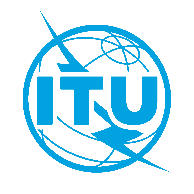 Международный союз электросвязиБюро стандартизации электросвязиОсн.:Циркуляр 171 БСЭ
FG-AI4NDM/MMКому:–	Администрациям Государств – Членов Союза–	Членам Сектора МСЭ-Т–	Ассоциированным членам МСЭ-Т–	Академическим организациям − Членам МСЭКопии:–	Председателям и заместителям председателей исследовательских комиссий МСЭ-Т–	Директору Бюро развития электросвязи–	Директору Бюро радиосвязиТел.:+41 22 730 5697Кому:–	Администрациям Государств – Членов Союза–	Членам Сектора МСЭ-Т–	Ассоциированным членам МСЭ-Т–	Академическим организациям − Членам МСЭКопии:–	Председателям и заместителям председателей исследовательских комиссий МСЭ-Т–	Директору Бюро развития электросвязи–	Директору Бюро радиосвязиФакс:+41 22 730 5853Кому:–	Администрациям Государств – Членов Союза–	Членам Сектора МСЭ-Т–	Ассоциированным членам МСЭ-Т–	Академическим организациям − Членам МСЭКопии:–	Председателям и заместителям председателей исследовательских комиссий МСЭ-Т–	Директору Бюро развития электросвязи–	Директору Бюро радиосвязиЭл. почта:tsbfgai4ndm@itu.intКому:–	Администрациям Государств – Членов Союза–	Членам Сектора МСЭ-Т–	Ассоциированным членам МСЭ-Т–	Академическим организациям − Членам МСЭКопии:–	Председателям и заместителям председателей исследовательских комиссий МСЭ-Т–	Директору Бюро развития электросвязи–	Директору Бюро радиосвязиПредмет:Двенадцатое собрание Оперативной группы МСЭ/ВМО/ЮНЕП по искусственному интеллекту в управлении операциями в случае стихийных бедствий (ОГ-AI4NDM) и семинар-практикум "Обеспечение устойчивости к стихийным бедствиям при помощи решений на основе ИИ", Катонсвилл, штат Мэриленд, США, 13−15 марта 2024 годаДвенадцатое собрание Оперативной группы МСЭ/ВМО/ЮНЕП по искусственному интеллекту в управлении операциями в случае стихийных бедствий (ОГ-AI4NDM) и семинар-практикум "Обеспечение устойчивости к стихийным бедствиям при помощи решений на основе ИИ", Катонсвилл, штат Мэриленд, США, 13−15 марта 2024 года1 марта 2024 г.–	Предварительная регистрация (в онлайновой форме на домашней странице ОГ-AI4NDM)1 марта 2024 г.–	Представление письменных вкладов (на адрес эл. почты: tsbfgai4ndm@itu.int)С уважением,(подпись)Сейдзо Оноэ
Директор Бюро
стандартизации электросвязи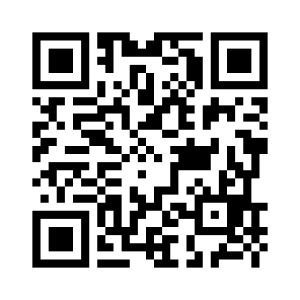 Последняя информация о собрании